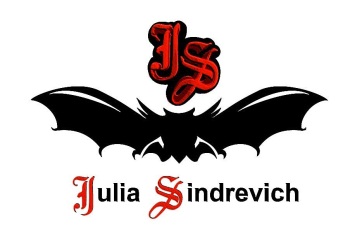 тел. (916) 544-44-44, e-mail: Juliasindrevich@yandex.ru    www.juliasindrevich.ru Прайс-лист ВКУСНАЯ/fw2019-20Усл.обозначения:Возможно изготовление на заказ (сроки зависят от модели). Имеется в наличии.Продано.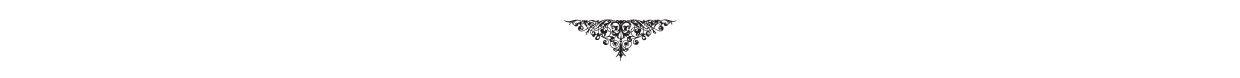 артикул Меркатоснаименование товарацена, рубВ_001Юбка-трапеция длинная, крой по прямой, с карманами, широкий пояс на бронзовых металлических кнопках, цвет крем-брюле, р.44-46, длина 100см, ОТ=68-80см, хлопок, вельвет с шитьем. 2,24 м шир.1,405600В _002Юбка-трансформер, крой по косой, со сложным асимметричным низом, пояс на бронзовых металлических кнопках, цвет крем-брюле, р.44-46, длина 88-97см, ОТ=68-80см, хлопок, вельвет с шитьем.С помощью кнопок юбку можно укорачивать, меняя длину и создавая сложную геометрическую форму низа. 1,58 м шир.1,405000В _003Юбка с удлиненной спинкой, крой по косой, широкий пояс на бронзовых металлических кнопках, цвет крем-брюле, р.44-46, длина по переду 57см, по спинке 86см, ОТ=68-80см, хлопок, вельвет с шитьем. 1,58 м шир.1,405000В _004Мини-платье-трапеция, крой по косой, с карманами, с воротником-стойкой, с американской проймой, с поясом на бронзовых кнопках, сзади можно регулировать объем кнопкой (получится вид, как будто платье надето задом наперед), цвет крем-брюле, р.44-46, длина 80см, хлопок, вельвет с шитьем.1,58 м шир.1,405000В_005Болеро из кашемира, цвет латте, с подкладкой из ЮЛЫ/YULA, двустороннее (можно носить наизнанку и вверх ногами), металлическая фурнитура, шерсть с кашемиром, подкладка вискоза 30000В_006Юбка-трапеция длинная, крой по прямой, с карманами, широкий пояс на бронзовых металлических кнопках, цвет латте, р.44-46, длина 100см, ОТ=68-80см, шерсть с вышивкой. 2,24 м шир.1,40Ткань теплая, неприхотливая в носке, отлично стирается в машине на деликатной для шерсти - вышивка не позволяет деформироваться шерстяной рыхлой ткани.5600В_007Пальто «Капучино», лицевая гладь с дырочками, из пряжи секционного крашения, 64мохер, 24шерсть, 9акрил, 3метанит, ручная вязка. 700 гр, k=10 Цветок-брошь на шубном крючке, цвет бежевый жаккард, вискоза, в комплекте.16450В_008Юбка-солнце мини, крой по косой, с карманами, широкий пояс на бронзовых металлических кнопках, цвет латте, р.44-46, длина 53см, ОТ=70-80см, шерсть с вышивкой. 1,58 м шир.1,405000В_009Пальто «Молочный шоколад», с контрастной шоколадной оборкой, с резинками из ЮЛЫ/YULA на рукавах, резинка 3х2, из пряжи секционного крашения, 64мохер, 24шерсть, 9акрил, 3метанит, ручная вязка. 800 гр, k=10 Цветок-брошь на шубном крючке, цвет бежевый жаккард, вискоза, в комплекте.18550В_010Брюки укороченные с рюшами по линии бикини, талия занижена, цвет белый, вставки из бежевой ЮЛЫ/YULA,  плотный джинсовый хлопок с вискозой и эластаном,  ОБ=104 см, ОТ=80.6000В_011Платье-трапеция, крой по косой, с американской проймой, со сложным драпированным фигурным низом, цвет cosmic latte, р.44-50, длина ~115см, шелково-вискозный трикотаж.1,50 м шир.1,50Можно носить как с поясом, так и в свободной форме. Туфли придают особую элегантность, а кеды добавляют легкости и дерзости!7500В_012Блузон асимметричный с драпировками, крой по косой, цвет cosmic latte, р.44-50, длина до талии, шелково-вискозный трикотаж.0,70 м шир.1,463000В_013Юбка-трапеция длинная, крой по прямой, с карманами, широкий пояс на черных металлических кнопках, цвет blue ice cream, р.44-46, длина 107см, ОТ=68-80см, габардин полиэстер пр-во Италия. 1,78 м шир.1,405700В_014Юбка-трапеция, крой по прямой, с карманами, широкий пояс на черных металлических кнопках, цвет blue ice cream, р.44-46, длина 77см, ОТ=68-80см, габардин полиэстер пр-во Италия. 2,32 м шир.1,405200В_015Юбка-солнце с удлиненной спинкой, крой по прямой, с карманами, широкий пояс на черных металлических кнопках, цвет blue ice cream, р.44-46, длина по переду 57см, по спинке 77см, ОТ=72-80см, габардин полиэстер пр-во Италия. 1,58 м шир.1,405000В_016Юбка-трансформер, крой по косой, со сложным асимметричным низом, пояс на черных металлических кнопках, цвет blue ice cream, р.44-46, длина 92-100см, ОТ=68-80см, габардин полиэстер пр-во Италия. С помощью кнопок юбку можно укорачивать, меняя длину и создавая сложную геометрическую форму низа. 1,58 м шир.1,405000В_017Юбка-двойное солнце, широкий пояс на черных металлических кнопках, цвет blue ice cream, р.44-46, длина 65, ОТ=68-80см, габардин полиэстер пр-во Италия. 3,0 м шир. 1,408000В_018Юбка-трапеция длинная, крой по прямой, с карманами, широкий пояс на черных металлических кнопках, цвет темная мята, р.44-46, длина 102см, ОТ=68-80см, габардин полиэстер пр-во Италия. 2,28 м шир.1,405700В_019Юбка-солнце мини, крой по косой, с карманами, широкий пояс на черных металлических кнопках, цвет темная мята, р.44-46, длина 53см, ОТ=70-80см, габардин полиэстер пр-во Италия. 1,58 м шир.1,405000В_020Юбка-трансформер, крой по косой, со сложным симметричным низом «бабочкой», широкий пояс на черных металлических кнопках, цвет темная мята, р.44-46, длина 86см, ОТ=68-80см, габардин полиэстер пр-во Италия. С помощью кнопок юбку можно укорачивать, меняя длину и создавая сложную геометрическую форму низа. 1,58 м шир.1,405000В_021Платье-трапеция-трансформер, крой по косой, с воротником-стойкой, с американской проймой, со сложным симметричным низом «бабочкой», который можно трансформировать с помощью черных металлических кнопок, цвет темная мята , р.44-46, длина ~100см, габардин полиэстер пр-во Италия. 1,58 м шир.1,405000В_022Юбка-трансформер, крой по косой, со сложным асимметричным низом, пояс на бронзовых металлических кнопках, цвет шафран, р.44-46, длина 92-100см, ОТ=68-80см, шерстяной креп. С помощью кнопок юбку можно укорачивать, меняя длину и создавая сложную геометрическую форму низа. 1,58 м шир.1,405000В_023Юбка-солнце мини, крой по косой, с карманами, широкий пояс на бронзовых металлических кнопках, цвет шафран, р.44-46, длина 53см, ОТ=68-80см, шерстяной креп. 1,58 м шир.1,405000В_024Водолазка из джерси, цвет шоколад, р.42-44, плотный трикотаж джерси полиэстер пр-во Италия. 0,90 м шир.1,403000В_025Мини-платье-водолазка из джерси, цвет шоколад, р.44-46, длина 80см, плотный трикотаж джерси полиэстер пр-во Италия. 1,00 м шир.1,404000ВЕЧЕРВ_026Платье-трапеция с драпировками, крой по косой, с американской проймой, цвет бургунди, р.44-50, длина 140см, шелковый трикотаж. 3,00 м шир.1,408800В_027Бомбер на молнии, расстегивающейся сверху и снизу, резинка, цвет черный с бургунди, ручная вязка, р.44-48, 70акрил, 28полиамид,2лайкра. 700гр, k=78300В_028Жилет черный из натуральной кожи с вискозной подкладкой цвета бургунди из ЮЛЫ/YULA, р.44-46.6000В_029Жилет «меховой» с вискозной подкладкой из ЮЛЫ/YULA, цвет чернослив, хлопок, вискоза, р.48.8000В_030Юбка бархатная прямая, цвет черный, на черной резинке шириной 4см, р.46-48, длина 65см, бархатный трикотаж, 100 полиэстер.2500В_031Фрак «меховой» с воротником из меха лисы, с карманами, вискозной подкладкой из ЮЛЫ/YULA, цвет чернослив, р.44-46.80000